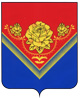 АДМИНИСТРАЦИЯгородского округа павловский посад МОСКОВСКОЙ ОБЛАСТИ                                                                     ПОСТАНОВЛЕНИЕг.о. Павловский ПосадО внесении изменений в постановлениеАдминистрации городского округа Павловский Посад Московской области от 26.03.2020 №469 «Об утверждении графика отключения горячего водоснабжения»(с изм. от 08.05.2020 №615)В соответствии с Федеральным законом от 27.07.2010 №190-ФЗ «О теплоснабжении», постановлением Правительства Российской Федерации от 08.08.2012 № 808 «Об организации теплоснабжения в Российской Федерации и о внесении изменений в некоторые акты Правительства Российской Федерации», Приказом министерства энергетики Российской Федерации от 12.03.2013 №103 «Об утверждении правил оценки готовности к отопительному периоду», Федеральным законом от 06.10.2003 №131-ФЗ «Об общих принципах организации местного самоуправления в Российской Федерации» и Уставом городского округа Павловский Посад  Московской области, в связи со сложившейся эпидемиологической ситуацией в Московской области, в целях создания комфортных жилищных условий для населения,ПОСТАНОВЛЯЮ: 1. Внести изменения в график отключения горячего водоснабжения в жилом фонде в 2020 году на период профилактического ремонта и обслуживания при подготовке к осенне-зимнему периоду 2020/2021 гг., утверждённый постановлением Администрации городского округа Павловский Посад Московской области от 26.03.2020 №469 «Об утверждении графика отключения горячего водоснабжения» (с изм. от 08.05.2020 №615), изложив его в новой редакции, согласно приложению, к настоящему постановлению.	2. Опубликовать настоящее постановление в газете «Павлово–Посадские известия» и разместить его на официальном сайте Администрации городского округа Павловский Посад Московской области в сети «Интернет».	3.  Контроль за исполнением настоящего постановления возложить на заместителя Главы Администрации городского округа Павловский Посад Московской области Дубинского В.В.Глава городского округа Павловский Посад 	                        О.Б.Соковиков Н.С. Крыленко8 (49643) 5-06-0814.05.2020№622